PARTS OF THE HOUSEAnswer the following activity about the house. 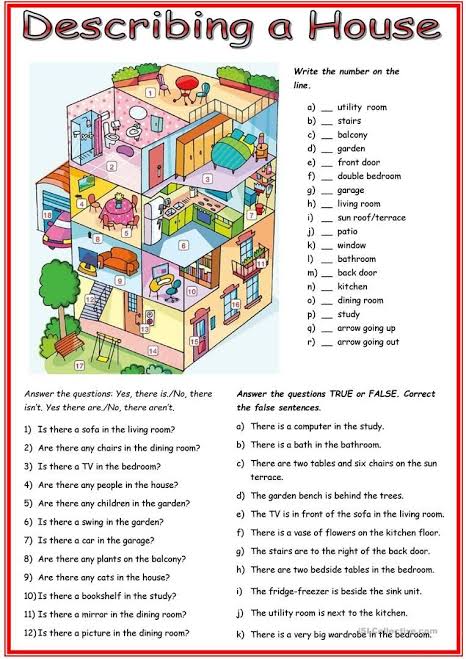 The following activity about describing a house and complete the exercises. 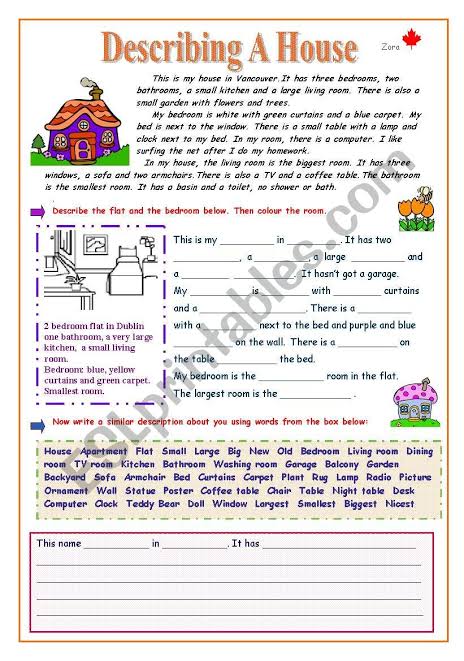 